Materials for Syringe Services Programs:A Guide for Staff & Volunteers PurposeThis learning tool was designed for health departments and community-based organizations newly offering syringe services programs (SSPs) with the purpose of indexing the materials needed for safer injection, what to offer at a syringe services program, and how to explain what materials are offered to participants in that program. The learning tool consists of a PowerPoint slide deck that syringe services programs and health departments can customize for their in-house staff trainings, this presenter’s guide, and a double-sided informational flyer for easy distribution to staff and participants of syringe services programs. The presentation proceeds in the following order: 1. Syringes, the main offering that sets SSPs apart from other public health programs, 2. Waste disposal, and 3. Injection Equipment aka “works”— equipment involved in injecting drugs including cookers, cottons, water, and alcohol wipes. This equipment is typically distributed along with syringes at an SSP in order to prevent bloodborne disease transmission.Table of contentsSectionsThe contents are split into four parts. The first section on syringes covers information about syringe types and needle lengths, gauges, and volumes of syringes separately, then combines all of these components into the specific syringes offered to participants at an SSP. The section on syringes also discusses informational resources about injection that can be handed out. The second section discusses waste disposal and tools to help participants more safely store and discard used syringes. The third section covers a wide variety of tools that are helpful before, during, and after drug preparation. In the final section, additional resources for other routes of drug administration are covered. Slide typesFor every item discussed in the above discussions, there are two slide types. The first slide introduces the role of each type of material in the prevention of viral hepatitis, HIV, viral endocarditis, and other skin and soft tissue infections. The second slide teaches how to explain to a program participant about how to use each material and what its purpose is and how to counsel participants with a “best, good, please avoid” framework.Part One: SyringesType  Messaging to staffRetractable or single use syringesAppropriate for use in healthcare settings but discouraged for SSPsTwo-piece detachable needle or luer lock syringeDrug preparation while the needle is detached saves the needle from potential dulling and allows a needle to be replaced if it clogsOne piece or integral cannula – typeMost common, known as an “insulin syringe”Retains substantially less blood and drug after intravenous useNotesRetractable syringes are discouraged in part because they are incompatible with booting – an injection practice whereby a person repeatedly plunges and adjusts the volume of substance in a syringe more than once during a single injection episode. Booting has been shown to be preventive against accidental overdose and can create a more prolonged and pleasurable drug effect. Booting is not possible with retractable syringes which are not recommended for distribution within SSPs.2 piece or detachable needle type or luer lock syringethese are more commonly seen for intramuscular injection sizes but are also available in intravenous needle sizessince this needle type has dead space, which can store trace amounts of blood and drug solution, it is not as highly recommended for SSPsdrawing up the drug solution into the syringe barrel (while the needle is detached) saves the needle from potential dulling and allows a needle to be replaced if it clogs1 piece or integral cannula type – more commonMost common, known as an “insulin syringe”retains substantially less blood and drug after intravenous usenot really just 1 piece because the plunger can be removed from the back and allows for bootingMessaging to participants:Better: Sterile, unused one piece or integral cannula typeOK: Sterile, unused two piece or detachable needle typePlease avoid:  Retractable syringes and previously used syringes of any type
Notes Participants like what type of syringe they are used to using and feel capable using. Offer the type your participants prefer and provide resources and support so participants can try new tools that will support their health, if self-motivated to do so.SizesLengthsIntravenous is usually ½ inch or 5/16 inchLess commonly, ⅝ inch needlesIntramuscular is 1 ½ inchesLearn what language is used in your communitiesNotes The shorter needle, the less chance of clogging. However, needle length must reach the depth of the vein being injected into. It is less common for participants to need ⅝ inch syringes, because few inject into veins that deep.Less commonly, very short syringes (5 or sometimes 3/16”) are used to inject just under the skin (“skin popping”) or very long syringes (1” or 1.5”) for injecting into muscle (“muscle popping” or “muscling”). These forms of injection increase the duration of drug action and offer a less immediate drug effect.Cultural norms or accepted styles or methods, including terminology and slangs vary from community to community, it’s important to learn what the norms are for the community being served by an SSP in order to best meet the needs of the participants. For example, if someone requests some short and some long tips, what does that mean in your region? In your community, are ½ inch syringes are known as “longs” while 5/16 inch are “shorts?” In New Orleans yes, in New York City, no. Context clues help with determining the appropriate length. In particular the available needle lengths from a manufacturer will differ with the needle’s gauge size. ½ inch = 12.7 mm and 5/16 inch = 8 mmGaugesGauge is the circumference (size around) of a needle pointDiffers according to: Viscosity or “thickness” of blood and fluid being injectedThe size circumference (around of) the veinCommon IV sizes are 27g, 28g, 29g, 30g, and 31gHormones, use 18g, 20g, 22gNotesSmaller sizes have bigger numbers, large sizes have smaller numbers. As in the sizing of piercings or tools.Blood will be less viscous when a person is well hydrated. Drug preparations can differ in viscosity based on the amount of water or saline mixed with the drug and the type of drug.Notes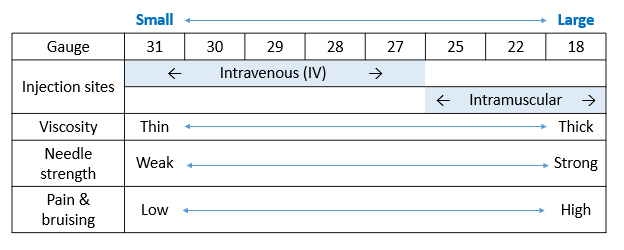 The needle gauge should match the size around of the vein. Veins in the hands are smaller than in the arms, so gauge would be a higher number, like a 30g in the hand, and a 27g in a vein near the elbowAlso, different people may have smaller or larger veins. There is no one size fits all.Smaller gauges tend to be less painful and do less damage to veins. Conversely, larger gauges clog less easily and are more durable. VolumesThe volume of fluid that can be held in a syringe barrelMarked by graduations on the size of the barrelRange from 1/3 mL to 3 mLNotes1 cubic centimeter (cc) = 1 milliliter (mL)⅓ mL is seen typically in insulin injections, SSPs more frequently offer ½ mL or 1 mL. 1 mL is the most common volume. Greater than 1 mL barrels are more common with 2-piece syringes or syringes designed for intramuscular injection.A smaller volume may increase the number of times someone injects, and the higher the number of injections increases potential vein damage and infection. More injections of smaller amounts, conversely, can be helpful in reducing overdose risk.Syringe volume may also depend on what drug is being injected: smaller, finer syringes are preferred for fentanyls/opioids, while a larger barrel size may be needed for pills and other drugs that require more water to mix.Sizes summaryHow do the length, gauge, and volumes fit together?Stock lower quantities of31g 5/16-inch 1mL, 30g ½ inch 1mL, any 31-27g in 0.5mL, 27g 5/8-inch 1mL, 18g-25g 1 ½ inch 3 mLStock higher quantities of30g 5/16-inch 1mL, 29g ½ inch 1mL, 28g ½ inch 1mL, and 27g ½ inch 1mLNotes:Smaller gauges are usually manufactured with smaller needle sizes, because the smaller around of a vein, the closer to the surface of the skin. For example, a 31g syringe will only be manufactured in a 5/16-inch length or smaller. Whereas, a 30g syringe (one size larger around) may be manufactured in ½ inch or 5/16 inch. A ⅝ inch syringe will come in a gauge that is 27g or larger. Syringe volumes are generally 1 ml or ½ mL for the gauges between 27g and 31g and will be larger in larger gauges (a number less than 27) or smaller in smaller gauges.Sometimes participants are unclear about what sizes work best for them. Offer an assortment. Be creative about how you display what sizes are in stock. Showing pictures will help participants identify the packaging they’re used to. Do not allow participants to touch sample needle points, this could lead to needlesticks.Messaging to participants:Best: Use as small a needle gauge as possible smaller hole = smaller wound = reduced healing timeOK: Continue the injection practice that is most comfortable and reliable, using the appropriate syringe sizePlease Avoid: Changing to inappropriate and ineffective syringe sizes that cause an increase in the amount of injectionsNo one size fits allFor example: A participant asks for 29g 5/16” 1cc syringesFor sizes, I have either 29g ½” or 30g 5/16”. Do you want some of each size?Participant says, “Actually not the short ones (1/2”) I prefer the 30 5/16”I want to clear up information about the sizes: 5/16” is shorter than ½”. If it helps, the 29g ½” have a green label and the 30g 5/16” have a blue label. Here’s a picture of needle lengths to help make this clear.I want the 29g ½” if that’s the long needle.NotesHelp the program participant understand that everyone is different and there’s no one size fits all. Offer support and resources so participants access the right tools for them.  Depending on the context of injection, the participant may be able to make changes to their injection practice that improve health. With increased knowledge about injection sites and their corresponding syringe sizes, participants may be able to engage in better vein care. However, a participant’s own injection practice offers reliability and comfort, and it may not be appropriate to recommend a change. While some participants can use smaller less painful syringes that do less damage to veins, others may prefer the larger gauge needles because they do not clog as easily, and they can penetrate thick scar tissue without bending. A larger gauge size may be preferred by participants who have inadequate syringe access and want a more durable syringe for reuse.Changes to inappropriate or ineffective syringe sizes may increase the risk of losing the vein and missing the injection (accidentally moving the tip of the needle out of the vein and injecting some of the solution into tissue), which results in bruising and  possible abscess. When programs distribute “safety” syringes, like retractable syringes or syringes with safety arms attached to them, some participants experience frustration that results in injury when trying to inject. If programs do not distribute enough syringes for the need, then participants may request more durable, larger gauge syringes for reuse.A note on volume: smaller volume syringes may increase the number of injections per day but also help reduce overdose risk, by decreasing the amount of drug consumed at one time. Syringe volume may also depend on what drug is being injected: smaller, finer syringes are preferred for fentanyls/opioids, while a larger barrel size may be needed for pills and other drugs that require more water to mix.Role Play: an example exchangeA participant asks for 29g 5/16” 1cc syringesFor sizes, I have either 29g ½” or 30g 5/16”. Do you want some of each size?Participant says, “Actually not the short ones (1/2”) I prefer the 30 5/16”I want to clear up information about the sizes: 5/16” is shorter than ½”. If it helps, the 29g ½” have a green label and the 30g 5/16” have a blue label. Here’s a picture of needle lengths to help make this clear.I want the 29g ½” if that’s the long needle.A week later the same participant asks for 29g 5/8”Do you mean ½”? 29g come in ½”; the only size I have in 5/8” are 27g and those are uncommonly asked forI wasn’t aware that 29g doesn’t come in 5/8”, so yes, I would like ½”, if it is a 100-unit barrelYes, it is a 100-unit barrel (also known as 1 cc or 1mL)QuantityMessaging to staffOfferings may be needs based (best practice) or exchanged one for onePackaged in boxes of 100 syringes, cases of 5 boxes (or 500 syringes)Packaged in bags of 10 or individually wrappedNotes:Benefit of individually wrapped syringes is better assurance of whether the syringe is sterile. The cons include increased non-recyclable waste and sometimes higher costs or lower availability.The syringes offered to participants will be a balance between local ordinances and participant need.1:1 exchange – a practice of restricting syringe access by providing a participant only the number of syringes that the participant returns to the SSP for disposal (not a recommended practice – see needs-based distribution).Needs-based distribution – a syringe distribution practice that allows participants as many syringes as they say they need, regardless of how many syringes they return to the SSP for disposal. A best practice.Secondary syringe exchange – a practice through which SSP participants distribute sterile syringes and injection equipment to peers within their social and drug-using networks who cannot or will not attend SSPs; often secondary exchangers also collect used syringes for safe disposal.Best practice is needs-based distribution.Messaging to participants:Best: Request a quantity that is enough of everything new for every injection, for you and for the people you use withOK: Bleach and rinse if sharing or reuse is unavoidablePlease Avoid: Share or reuse needle with persons with known HIV or hepatitis infection. Share with people whose status is known or who are trusted.NotesEncourage secondary syringe access. Let participants know SSP staff consider them partners in protecting a shared community and participants are valued for their efforts in accessing the communities the SSP does not reach.Offer needs-based quantities. Give enough syringes so they are not reused. Repeated use of the same needle dulls the needle and harms veins, which may increase likelihood of abscess or other infections.If quantities are too large for the program to provide, reassure participants about timeframe. For example, “request what you need for this week, then next week, we’ll be sure to get you the quantity we missed this time.”If a program cannot provide secondary and/or needs based syringe access, then let participants know about the relative risks of sharing, reusing, and bleaching their equipment. According to a study, most of the bacterial infections in people who inject drugs were a result of use of used needles and “booting” (flushing and pulling back during injecting), which may increase risk of abscess formation. A number of other factors have been linked to soft tissue infection and infection in other parts of the body including:Use of syringe-mediated sharing of prepared drugs, as in syringe sharing and/or front- or back-loading Needle licking increases risk for infection with their commensal flora (symbiotic, “good” bacteria of the mouth and throat that may cause harm in the veins and circulation)Housing status - housing status is an important determinant of injection practicesFemoral, and jugular injections are much riskier than other injection sitesBleaching is the most effective disinfectant (as compared to rubbing alcohol, water, and other cleaning liquids) and rinsing efficacy is increased with a second rinse. Directions for best practice is available from the CDC (https://www.cdc.gov/hiv/pdf/library/factsheets/cdc-hiv-clean-your-syringes.pdf).PROs: Bleach disinfection of syringes may help to prevent HIV,,  and HCV infection CONs: Bleach may enhance tissue inflammation and increase transmission of infectionsEducational MaterialsMessaging to staffProvide resources about the relative safety of injection practices and the anatomical injection sites on the bodyNotes:Injecting in the same vein repeatedly causes damage to the vein. Thus, planning to use a variety of injection sites improves vein health. This is known as “rotating” injection sites. Classic sources of information include Chicago Recovery Alliance’s Better Vein Care/Safer Injection Guide (https://anypositivechange.org/wp-content/uploads/BVCSI_all.pdf) and Harm Reduction Coalition’s Getting off right: A safety manual for injection drug users (http://harmreduction.org/wp-content/uploads/2011/12/user2user.pdf). Focus on resources that center the voices of people who use drugs.Messaging to participantsBest: Engage in better vein care or take a break from injection with “booty bumping,” inhalation, sniffing, or other drug administration stylesOK: Follow the hierarchy of safety of intravenous injection sites from safer to less safe: arms, hands, legs, then feet. Avoid veins that cross over joints, local infection/injuryPlease Avoid: injecting into your groin or neckNotesStart with injection sites further from the heart and move closer to it to reduce the risk of dislodging a clot from an earlier injection site.Vein care includes:regularly exercising muscles, which makes accessing veins easier, tense and then relax local muscles repeatedly to increase blood flow to the area or tap sharply over the vein to induce reflexive vasodilationlearning to identify and then injecting above or below valvesdrinking a glass of water instantaneously plumps veinswarming your body up with a warm compress, shower, or exercise to bring veins to the surfaceinjecting bevel up with the flow of bloodchoosing the veins that are safer to inject into, as in not near a vulnerable part of the bodyGive veins a rest and try other ways to ingest drugs. Other drug administration styles may not achieve the same “rush” as intravenous injection but drugs will still absorb most quickly from the rectum and more quickly from nose and lungs than ingesting by mouth. Part Two: Waste CollectionMessaging for StaffSharps – syringes, needles, lancets, etc. – need special disposal. In addition to disposal, offer biohazard waste disposal containers and needle clipping devices.NotesSSPs offer biohazard disposal, through hauling and incinerations contracts, biohazard disposal practices through a local incinerator, and/or onsite, on demand remediation devices, such as the Sterilis Solutions System.Offering biohazard waste disposal containers to participants help them travel to and from the program with syringes more safely. However, not every syringe will be discarded at a program, and other information and resources can be provided. It is common to offer sharps containers ranging in size from 1 quart to 2 gallons. One product, the Fitpack sharps container, is well designed for participants because it can fit in a pants pocket or purse, it stores up to 10 1ml syringes, it is reclosable and has a divider that allows for storage of unused syringes and disposal of used ones. BD Safe-Clip - used to clip the needles from the barrel of the syringe to prevent accidental sticks. Insert the needles into the hole on the side of the device and press down on the lever to cut off the needle. It can store up to 1500 needles.Sharps are often allowed to be discarded in household garbage – not recycling – when properly contained. All used sharps must be placed in a strong plastic container, filled no higher than ¾ full, taped shut and labelled. Laws vary from state to state. Safeneedledisposal.org helps spread public information about legal disposal practices, which vary from state to state.Syringe litter can dominate community conversation about SSPs, so programs that take a proactive stance may benefit. A good resource for understanding the issue is AIDS United’s The Right Hit section on “syringe litter” (https://www.aidsunited.org/resources/therighthit).Furthermore, staff can be protected by following Occupational Safety and Health Administration’s universal precautions. Training is available: Workforce Safety for Syringe Service Programs by AIDS United (https://www.aidsunited.org/resources/workforce-safety-for-syringe-service-programs).Messaging for ParticipantsBest: Return syringes for biohazard disposal at an SSP or other healthcare center. OK: Discard loose syringes in a biohazard disposal bin or recycled hard plastic bottles, like detergent bottles, and when full place the secured and labelled container in the trash.Please avoid: Placing your bin in the recycling. Discarding loose syringes in the street or public garbage. Clipping the needle tips off and discarding loosely.NotesWhat plastics can be repurposed as a biohazard disposal bin?#2 plastic, which is called high-density polyethylene (HDPE). For example: sturdy bottles for laundry detergent, house cleaners, or water, juice, and milk jugs. #3 plastic, which is called polyvinyl chloride (PVC) For example: sturdy bottles for window cleaner and detergents and some plastic squeeze bottles, cooking oil and peanut butter jars.#5 plastic, which is polypropylene (PP). For example: syrup containers and clouded baby bottles.#7 plastic, which is difficult-to-recycle plastics that recycling facilities usually do not accept. For example: medical storage containers, five gallon and “sports” water bottles, and clear plastic “sippy” cups.What plastic bottles are not suitable for repurposing as a biohazard disposal bin? #1 plastics, which are polyethylene terephthalates (PETE or PET plastics). For example: frequently used water and beverages bottles, food jars and containers, salad dressing and oil bottles, mouthwash bottles. Plastic #1 is usually clear, and since it is porous, it is not intended for multiple uses. PET plastic is easy for facilities to recycle into pillows, jackets, sleeping bags, and new bottles. so, opt for a recycling bin and do not repurpose for sharps.Empathize with participants who are attempting to discard syringes in minimally harmful ways while having to cope with the threat of law enforcement. Syringe Possession has been used to convict people of possession of drugs and of paraphernalia. The major factors influencing syringe litter are police and laws.Part Three: Materials used before, during, and after drug preparationDrug CheckingMessaging for StaffPoint-of-care drug testing and fentanyl test strip distributionHelp avoid ingestion of unknown and potentially more dangerous adulterants found in drugsHelp identify trends in drug markets, so agencies can better serve the needs of the community NotesDisclaimer: The U.S. Food and Drug Administration (FDA) cleared the use of FTS as a dipstick for detecting fentanyl in urine by trained medical personnel. However, the FDA has not evaluated or approved the use of FTS for the purpose of checking diluted, illicit drugs for the presence of fentanyl, prior to consumption. Drug checking, also known as pill testing or adulterant screening, is a harm reduction service that helps drug users avoid ingesting unknown and potentially more dangerous adulterants found in street drugs. Drug checking services may also assist emergency medical professionals and public health agencies in identifying trends in drug markets, so they can better serve the needs of the community. Examples:Point-of-care drug testingHandheld infrared spectroscopy, Raman spectroscopy, and ion mobility spectrometry Mass spectrometry is the current gold standard in forensic drug analysis. Lower tech options, such as spot/color tests and immunoassays, are limited in their use but affordable and easy to use.Reagent testing available fromRollsafe (MDMA only)DanceSafe $35 incl shipping, $22 extra for overnight shippingBunk Police $33 incl shipping, $22 extra for overnight shippingFentanyl test strips are commonly distributed at SSPs and can be used to test drugs for trace amounts of fentanyl. 1 red line = positive, 2 red lines = negative. These are designed as urine drug screenings but work with drug preparation solutions too.The cost is about $1 or less per testing stripOverdose PreventionMessaging for StaffFentanyl test stripsFentanyl test strips can be used to test drugs for trace amounts of fentanyl. 1 red line = positive, 2 red lines = negative.NaloxoneNasal SprayAmphastar, requires assembly Adapt Pharma’s Narcan brand nasal spray  Naloxone VialsLayperson use with IM needle, inject into muscle Paramedics provide intravenously AutoinjectorKaleo brand Rescue breathingSafety PlanningFood and drinkNotesFentanyl test strips can be used to test drugs for trace amounts of fentanyl. 1 red line = positive, 2 red lines = negative. These are designed as urine drug screenings but work with drug preparation solutions too. Disclaimer: The U.S. Food and Drug Administration (FDA) cleared the use of FTS as a dipstick for detecting fentanyl in urine by trained medical personnel. However, the FDA has not evaluated or approved the use of FTS for the purpose of checking diluted, illicit drugs for the presence of fentanyl, prior to consumption. There are a lot of great resources for naloxone and overdose reversal. The website naloxoneforall.org includes a lot of great tutorials for people who use drugs and their loved ones, and the site https://prescribetoprevent.org/ includes resources that are helpful for prescribers, pharmacists, and other community members.Tools that aid in rescue breathing include pulse oximeter, face shield, and bag valve mask. Programs may consider offering these supplies or keeping them on site in case of emergency.When someone has recently experienced an opioid overdose, discussing a safety plan helps that person to maintain focus on self-care and strategies to prevent future overdoses. As you craft a safety plan with a person who has survived an overdose, provide appropriate and accurate information about low-barrier harm reduction services that you offer or that are available in your community.Self-care, including rest, food, and hydration, help prevent overdose. Encourage program participants to eat, drink, and sleep by offering beverages, snacks, and help with finding housing, like offering social work counseling and/or resource guides for shelters.Messaging for ParticipantsBest: Use with a friend, check drug potency, and have naloxone on hand. OK: If using alone is unavoidable, text or call someone. Please avoid: Using product of unknown potency alone without telling anyone. Take care of each other. Ask someone to be prepared for all outcomes to care for you when you use. And reciprocate!Quarantine, stay-at-home orders, and physical distancing requirements for COVID-19 can increase overdose risk.If someone must be physically alone, then webcam, phone, and text can be used for check ins. Drug-use safety monitoring resources, like Never Use Alone and BeSafe can help too.  NotesMake use of drug-use safety monitoring resources such as Never Use Alone (visit http://neverusealone.com/ or phone/ text 800-484-3731) and BeSafe (https://www.besafe.community/ or on Google play and Apple app store).SOURCE: COVID-19 Harm Reduction Toolkit, created by Higher Ground Harm Reduction, Reynolds Health Strategies and global health organization Vital Strategies. Retrieved from https://www.vitalstrategies.org/wp-content/uploads/covid_harmreduction_combined_toolkit-8.pdfDrug potency varies. Fentanyl test strips help identify its presence, but not its potency. “Tasting” - A practice of injecting a tiny amount of drug solution initially to learn the strength of the solution has been used to prevent overdose. Some people avoid this practice because they are concerned it may dilute the impact of their shot. Sometimes using alone is unavoidable. Is someone available to check in by call or text instead? New apps are designed to sound an alarm if a message to you goes unanswered.Ask program participants what has worked well for them in the past. Provide a self-assessment tool to participants that identifies levels of risk and strengths and gaps in preparedness. Craft personalized safety tips and a safety plan checklist. Encourage them as agents of change with the ability to grow from a place of strength. A resource that includes templates for self-assessment, safety tips, and change plans is  AIDS United’s Post-Overdose Care webinar https://www.aidsunited.org/webinars/post-opioid-overdose-linkage-and-careDrug PreparationCookersMessaging for StaffBefore administration, drugs are mixed in “cookers” and heated and dissolved with a lighter or candle. Cookers should be heated 15 seconds or longerUsed and/or shared cookers may harbor HIV, and/or HCV,,,,“Cookers” is a broad term that includes spoons and a variety of products that have been developed or repurposed to target prevention efforts. NotesHCV can survive on dry surfaces and equipment for up to 6 weeks. HIV does not survive long outside the body or when it comes into contact with air, but shared injection equipment may contain trace blood, and blood contact can spread HIV. Sizes: 2.5 mL, 3 mL, 5mLMaterial: Aluminum, Stainless SteelSome products come individually wrapped with built-in filtration and cotton swabs. Others are bulk bottle caps that can be packaged by staff into “works” bags. When cookers come loose and in bulk, participants may request bread ties, which can be fashioned into handles for the cooker.Features: SterileSome are irradiated and lot and batch numbered for traceabilityColored cooker to avoid accidental sharingPrewrapped with cotton filterBurn Free handle, or long handlelow conductivity of the handle does not heat up quickly during the cooking process.Flat base for stabilityExamples:MaxiCup, SteriCup or SafeCooker by APOTHICOM Manufactured by: Laboratoire CAT, France. http://www.apothicom.org/stericup.php http://www.apothicom.org/downloads/Maxicup_fr_v1.pdf DaniCup Manufactured by: Lewis’s Medical Supplies, UK http://www.danielsnx.co.uk/d.NX/ Steel Cooker by: Smiths Medical, UK http://www.harmreduction.co.uk/p/92/Spoon.html Aluminum Rinse Caps (Smooth Surface) distributed by: Total Access Group, US http://www.totalaccessgroup.com/Aluminum-Rinse-Caps-Smooth-Surface_p_823... Or Safety Works, US http://1800safety2.com/harm-reduction-supplies.htmlAluminium Rinse Caps (Ridged/Beaded Surface) Distributed by: Total Access Group, US https://totalaccessgroup.3dcartstores.com/Aluminum-Rinse-Caps-RidgedBead... Safety Works, US http://www.1800safety2.com/ One-Use Spoon, distributed by: One-Use, Ireland http://one-use.com/one-use-spoon/ Messaging for ParticipantsBest: New “harm reduction” cooker caps every timeOK: Sterilize a spoon or bottle cap (wash with soap and water, wipe with alcohol, dry)Please Avoid: Sharing or reusing cookers – bacteria grow quickly, HCV sticks aroundNotesSharing cookers is an easy way to contract HCV! Most people think it’s just sharing needles, but it can live in cookers for up to a week! Take as many cookers as you will have injections!WaterMessaging for StaffDrug preparation includes the dissolving of drugs in water or saline solution. Rinse waters are also used to extract leftover drugs from filters when people face drug scarcity.Studies have shown risk of exposure to HIV and HCV in waters. SSPs can offer both counseling on safer practices on water access and access to sterile water ampules, which are repurposed from medical nebulizer treatments. Water ampules have the added benefit of easy to read in milliliter graduations (measurement markings) for precise mixing of drugs.NotesWater ampules repurposed from medical nebulizer treatments are labelled “not for parenteral administration” and “Rx ONLY.” They are commonly found in 3mL volumes, which is more than enough for one injection.This is for liability purposes, yes, they can be used for injection! Sometimes your medical director will need to sign off on these orders, with the “Rx ONLY,” but not commonly. Pink = saline, blue = water.Messaging for ParticipantsBest: Sterile water/saline strips (Addipaks), sealed bottled water, or boiled water OK: Opened bottles of water, tap water, water from back of toiletPlease Avoid: Water from front of toilet, puddle/gutter waterNotesIf using in the restroom, go to the faucet, not the toilet. If there’s no sink, water from the back of toilet is acceptable but not recommended.Yes, Addipaks may be used for things other than inhalation; they just say that on there because they’re made for hospital nebulizers, and it’s a liability thing.AcidifierMessaging for StaffSome drugs do not dissolve easily in water or saline solution.Adding vitamin c (ascorbic acid) helps dissolve black tar heroin or crack cocaine. Food grade vitamin c is available in bulk at health food stores and small amounts of the powder can be bagged upIn small packetsNotes•Lemon juice and vinegar are widely available, but they are harsher acids, causing more pain, irritation, and damage to the veins, which may cause veins to collapse.•Vinegar and lemon juice may also be contaminated with bacteria or fungus,,, lead to life-threatening infections including abscesses, cellulitis and heart infections, or eye infections causing blindness.•Medical-grade vitamin C is the safest acidifier. It causes the least damage to the veins, is non-toxic, and is sterile, reducing or eliminating the harms associated with other acids.•Shared acidifiers, like shared needles and other injecting paraphernalia, may transmit infection such as hepatitis C or HIV between usersMessaging for ParticipantsBest: Smallest amount of Vitamin C or ascorbic acid from a packetOK: Bulk Vitamin C (ascorbic acid)Please avoid: Vinegar, lemon juice or drink packets with sugar and dyes in them or lemon juiceNotesAdd very small amounts of vitamin C until the drug is fully dissolved. For crack, the amount of vitamin C required is about ¼ the size of the rock; however, for crack and brown or black tar heroin, the amount of vitamin C needed to fully dissolve the drug varies with the purity of the drug. Once the packet of vitamin C is opened, any leftover should be thrown away, so that it does not become contaminated and cause an infection. While bulk options are OK, it can be made of large, coarse grains, which increases the chances of adding in too much in a solution. FiltersMessaging for StaffInjections of mixtures contain insoluble particles that can cause embolisms and other complications. Cotton pellets are used to filter out undissolved particles after the drug preparation has been heated, when it is being drawn up into a syringe. Sharing or use of old filters risks exposure to microorganisms like Staphylococcus aureus, Candida, HIV and HCV,. NotesCotton pellets can be purchased in bulk (10lb) or by the box (0.5lb) in several sizes (#2 = 7/32 inches, #3 = 5/32 inches, #4 = 1/8 inch). Similar to cotton cellulose filters. Packaging of cotton pellets will depend on each program’s safer injection works bags. One way to package cottons is in a pillow pack with between 20-60 cottons in each bag. If packing kits so 1 kit is distributed per 1 ten pack of syringes, then aim to pack 10-20 cottons in each bag. The quantity doesn’t need to be precise, whoever is packing cottons should find a pace that allows for somewhat quick packing. Workers should wash hands with soap and water and wear gloves prior to packing cottons and void touching anything else.Another option are filters that fit into two-piece syringes via luer lock and are measured by the micron size they filter down to. These types of high-performance filters are able to remove very small particles without absorbing liquid and attach easily to a variety of syringes. However, they are not as easily affordable or accessible as cotton pellets.Embolus can cause: DVT, Stroke, heart attackA study that prepared slow-release morphine tablets (MS Contin®) and tested out different filters found thatTablet extracts contained tens of millions of particles with a range in sizes from < 5 μm to > 400 μm. Cigarette filters removed most of the larger particles (> 50 μm) but the smaller particles remained. Commercial syringe filters (0.45 and 0.22 μm) produced a dramatic reduction in particles but tended to block unless used after a cigarette filter.Morphine was retained by all filters but could be recovered by following the filtration with one or two 1 ml washes. The combined use of a cigarette filter then 0.22 μm filter, with rinses, enabled recovery of 90% of the extracted morphine in a solution which was essentially free of tablet-derived particles.The 0.22 μm filter is to be preferred, as it can remove the organisms (e.g. Staphylococcus aureus, Candida) which commonly produce cutaneous and systemic infections in injecting drug users.Harm can be substantially reduced by passing the injection through a (0.22 μm) filter.To prevent the filter from blocking, a preliminary coarse filter (such as a cigarette filter) should be used first. The filters retain some of the dose, but this can be recovered by following filtration with one or two rinses with 1 ml water. This remains an unsafe practice due to skin and environmental contamination by particles and microorganisms, and bloodborne infections. Although particles can be removed by filtration, many people do not filter due to availability, cost, or performance of filters, and due to concerns that some of the dose will be lost.Messaging for ParticipantsWhy? Filter out large particles/contaminants, prevent clot/embolus Best: New cotton pellet for each new cooker for each new needle (each new shot)OK: Unused cotton swab or tampon (cotton) or cigarette filter (cellulose)Please Avoid: Old cottonsNotesIn this unregulated drug market drugs are cut with who knows what. This “who knows what” can, if injected instead of filtered out, become an embolus (a solid thing that clots in the bloodstream). An embolus can cause such complications as deep vein thrombosis, stroke, or heart attackCotton fever – anecdotally, it’s because you inject little pieces of cotton you feel feverish and ill. It’s actually due to bacteria, Pantoea agglomerans, which commonly colonizes cotton plants, that precipitates the rapid (within 15-30 mins) and rarely serious symptoms of fever, headache, *chills/shivering,* nausea, joint and muscle pain; normally self-resolves within a day, can take a warm bath and some ibuprofen to reduce symptoms. There is always a risk with using cotton to inject, so that’s why you use a new, tightly rolled one every timeFor q-tips or tampons, it is best to tightly roll (with clean and gloved hands) little wisps of cotton to reduce risk of long strands of cotton entering the veins and causing an embolus.Cigarette filters are made of cellulose, NOT fiberglass. Nevertheless, still not ideal to inject it because cellulose particulate may lead to an embolus. Filters from smoked cigarettes should never be considered.InjectionSkin CleaningMessaging for StaffSterilize the injection siteSoap and waterBZK Wipes BZK is short for benzalkonium chloride, an antiseptic for cleaning hands and other body parts when soap and water is not available. They can be used to cleanse broken skin and wounds.Alcohol pads Used to clean an injection site prior to injection to remove bacteria and germs that could be pushed into the skin during the injection process. NotesCommonly distributed alcohol wipes are medium in size and usually 70% isopropyl alcoholMessaging for ParticipantsBest: Soap and water, then alcohol wipeOK: Just alcohol pad; liquor (without sugar)Please Avoid: NothingNotesBest practice for alcohol wipes: avoid back and forth. Two methods: wipe out in a spiral pattern or wipe down in one direction.A community of microorganisms lives on the surface of our skin and benefits us. But these same organisms can do harm in our blood. Sterilize the injection site using soap and water, first, and alcohol afterward. Don’t just rub alcohol pad around because that just spreads bacteria around without getting it away. Imagine washing a window, clearing grime off it by wiping in a spiral pattern.Avoid alcohol with sugar because sugar encourages bacterial growth and causes sticky skin.Please avoid: wiping with an alcohol pad post-injection, it will prevent blood from clotting.TourniquetMessaging for StaffApplying a tourniquet above the injection site increases the size of vein to improve injection accuracy, and the hole from the injection becomes smaller after removal of the tourniquet, thereby reducing wound and healing time.The material used as a tourniquet should be easy on the skin and have elasticityA tourniquet should be easy to remove one handed, via a slip knot.Tourniquets pose infection risk if splashed with blood and should be sterilized if reused.NotesThe purpose of the tourniquet is to restrict blood flow and cause the veins to bulge. A tourniquet should restrict venous return without impairing arterial circulation; to assure arterial patency check for a distal pulse. Tying the tourniquet with a slipknot above the site of injection allows a user to release the tourniquet one handed with ease. Tourniquets should be sterilized with an alcohol pad in between uses.Messaging for ParticipantsBest: Hospital grade/harm reduction tourniquetsOK: Bike inner tube, stockings, something stretchyPlease Avoid: Hair ties, belts, neck ties, or using no tourniquetNotesElastic tourniquets or stockings cause less harm to the skin than leather belts without stretch. Hair ties are difficult to get off. Anything used as a tourniquet should be tied with a slip knot that can be easily removed.Some found objects that work well as tourniquets include, lubricated condoms, bike inner tubes cut to size, or stockings. Socks and neckties may work in a pinch, but belts are not recommended.Ideal length is like around a foot or 18 inches. The length should allow for the ease of tying a slipknot.Post-injectionCaring for injection sites: GauzeMessaging for StaffStem the blood flow as soon as possible following injectionApply direct pressure to puncture area immediately after needle is removed and elevate extremityBenefits: reduce bruising, excess bleeding, and infection risk and promote healingNotesOffer something sterile to stop bleeding, like gauze and a Band-Aid or tape. Participants can use clean cloth or tissue. Hepatitis B and C can live on surfaces, so sterile is best.Messaging for ParticipantsBest: Cloth, tissue, gauzeOK: Cotton ball, sock, towelPlease avoid: Alcohol wipes, which prevent blood clottingNotesApply pressure to the injection site with a clean material immediately after withdrawing the needle in order to reduce bruising and excess bleeding and to help reduce infections and promote healing.Using an alcohol wipe will increase the blood flow over time and increase risk. It prevents healing of the injection site.OintmentMessaging for StaffFirst Aid Antibiotic OintmentThe process of drug injection may injure and infect vascular and soft tissue, causing scarring, bruising, and swelling of hands or feet. Injuries are correlated with frequency and duration of injection, public injection, and shared needles. Providing housing assistance and tools for hygienic environments helps address these issues more so than the “right” ointment or cream.Nevertheless, the act of self-care is important – regardless of whether there’s clear evidence about whether a lotion, cream, or ointment aids healing or prevents scarring. Keep the following qualities in mind:Broad spectrum germicidal activity, like iodine.Non-irritatingWashes easily off of skin and fabricsNotes0.9-gram packets of triple antibiotic or petroleum jelly are available and fit in a “works” bag well. Herbalists can provide salves with healing properties, too.Messaging for ParticipantsBest: apply ointment to clean skin after bleeding has stoppedOK: no ointment is necessary Please avoid: applying ointment on unwashed skinNotesAsk participants what works best for them. The intuitive experience of self-care is most important in this step of the injection process.The risk of applying ointment to unwashed skin is that it traps dirt and may increase the risk of absorbing harmful microorganisms.Safer sex Messaging for StaffCondoms and lubeEmergency contraceptionInformational handoutsNotesDrugs’ effects may include increased sex drive or sexually passivity, which could lead to unprotected sex and sexual activities that increase the risk of spreading HIV and/or Hepatitis C between partners. Some drug effects decrease libido and may not be associated with increased sexual risk. An SSP is best suited to provide condoms, lube, emergency contraception, and family planning counseling on an as-needed basis. Level of knowledge and need will vary widely among participants., , Family planning helps address the vertical transmission of HIV and/or Hepatitis C from mother to baby during delivery. Emergency contraception, also known as the morning after pill, can be distributed by SSPs for participants to keep on hand in case of need because Plan B One-Step and its generics do not require a prescription. Note: ella®, which is more suitable for people who weigh more than 155 lbs., does require a prescription, so sexual health counseling and referrals to a prescriber (some states allow people to get a prescription for ella® or other contraceptives based on telehealth and online pharmacies at low cost) with these participants is more appropriate.Educational materials must match participant understanding and literacy - avoid talking down to participants, making assumptions, and displaying judgmental attitudes. Importantly, condoms, lube, and emergency contraception should not be forced on participants, and participants should not be coerced into family planning counseling sessions.Messaging for ParticipantsBest: STI prevention, regular STI testing, family planning, and contingency planningKeep emergency contraception on handOK: Negotiate – if condoms are rejected, then lube helps reduce friction and tearsPlease avoid: No sexual healthcareNotes:SSPs can help increase community access to free STI testing and treatment resources with signs, flyers, and handouts. When it is challenging to access sexual healthcare locally, provide online resources. Since participants may face discrimination in healthcare settings, SSPs may vet the resources on their lists for how accessible the resources are. Developing partnerships with local healthcare centers and providers that have experience prescribing birth control or Truvada for HIV prevention, for example, may help increase participant satisfaction with the referrals.SSPs can distribute emergency contraception, or if not, help participants access it online with the following resources:For example: find charts for off label birth control pill use for emergency contraception on http://www.not-2-late.com/ which redirects to https://ec.princeton.edu/. Telemedicine platforms allow users to purchase contraception online - to begin, answer questions, answers sent to physician, if physician sees no serious risks, then they mail the contraception. Can be used to buy emergency contraception pills (highlighted sites below) or for off-label use of usual birth control pills. Find the flow chart for the questions usually asked about starting birth control here: https://www.reproductiveaccess.org/wp-content/uploads/2014/12/QuickstartAlgorithm.pdf Also note  Note: Plan B One-Step® and its generics do not require a prescription while ella® does.Afterpill.com *exists to help people keep pill on their shelves. no expedited shipping, they recommend amazon for that*Kwikmed.com sells ella® with expedited shipping Nurx (limited to certain States)Project Ruby  https://www.prjktruby.com/Lemonaid Health  https://www.lemonaidhealth.com/Maven  https://www.mavenclinic.com/ *pay for membership*the Pill Club  https://thepillclub.com/ *takes insuranceInfo from Reproductive Health Technologies Project: http://rhtp.org/wp-content/uploads/2016/08/RHTPBuildingBridges-InnovationinTelemedicineUsefortheProvisionofReproductiveHealthCare.pdfAdditional Resources: Safer SexInclude your agency’s resources for testing and treatment or include local resource guides. Be sure to include resources that help staff or volunteers talk about sexual health in meaningful ways, find where to go to get STD testing, and what STD tests to ask for.Sexual Health and Your Patients: A Provider’s Guide  (https://nationalcoalitionforsexualhealth.org/tools/for-healthcare-providers/sexual-health-and-your-patients-a-providers-guide) Find STD/HIV/Hep testing in your area (https://gettested.cdc.gov/) Which tests should I get? (https://www.cdc.gov/std/prevention/screeningreccs.htm)Part Four: Other Drug Routes of AdministrationOther Ways to Ingest DrugsMessaging for StaffPolydrug usersMost people who use drugs are not exclusive to one type of drug or drug administration. Additional supplies can be distributed at SSPs to be more inclusive of a diverse drug-using community.NotesIn general, participants are the experts on relevant drug information and common routes of transmission in regional culture, not the staff at an SSP. However, SSPs may be seen as a hub for harm reduction information that is not yet well-distributed among some drug using communities. For example, naloxone access at SSPs may lead to widespread naloxone access among people who inject drugs, while people that snort or ingest opioids remain unaware or restricted from accessing it. It is not recommended or necessary for SSP staff to have a detailed knowledge about drugs and drug use, but some principles from anatomy, physiology, and pharmacology may help make sense of harm reduction messages and aid in developing rapport with participants. Here are some principles to consider:Intravenous (IV) administration of drugs provides the most effect for a small amount of drugs and a more rapid effect than most administrations. Choosing another route is challenging for someone who is used to the economy and rush delivered by IV use. Keep these considerations in mind when counseling participants to make changes in their drug use.Drugs become available to the brain when in the blood. When taken orally, drugs are absorbed into the blood after passing through the stomach and parts of the intestines, areas that may break down or change the chemical composition of the drugs. Blood from the gut is passed through the liver before entering the heart and systemic spread. The liver is responsible for metabolizing or breaking down many kinds of drugs before entering the bloodstream. In this way, a lot of the drug is “lost” when taken orally. Pills and tablets designed to be taken orally are full of extra materials, like fillers that help the pill keep its shape. Some pills have mechanisms to deter tampering. For example, the pill may turn into a sticky gel when crushed. Even a pill that is easy enough to crush and to use for other routes of transmission can be harmful. Chunks in powder or solutions can cut and scrape the nasal venous plexus when snorted or, when injected, can form emboli in the blood that cause heart and brain emergencies.Routes of administration that most rapidly get drugs into the blood include inhalation - the drugs are suspended in air and pass to the blood through the lungs - and IV injection. Since the lungs are closer to the heart than any venous injection site, the effects will be most rapid from inhalation. However, there is a lot of variability in how smoke is ingested, and once ingested, how well the lung functions to absorb it, so drugs may be lost when smoked too. Furthermore, some substances burn differently than others and require different equipment for different kinds of smoke capture. For example, heroin is smoked through a “hammer” shaped pipe or burned on a piece of foil and the smoke is inhaled through a tube, crystal meth forms a liquid, so it is smoked from a glass bulb, and crack cocaine stays mostly solid and is smoked from a glass stem. The route of administration that most closely resembles IV use is rectal administration. The tissues in the anus change from being part of the gut - where the blood passes to the liver and drugs are broken down - to being more like the skin. There are highly vascularized anal columns at this point in the transition between tissue types. When drugs are slowly dribbled on the anal columns, it delivers a large effect for a smaller, less expensive amount of drugs. Administering drugs there also provides a rush, like IV injection. Any drug that can be made into an aqueous (watery) solution can be administered rectally. Sniffing or snorting, like rectal administration, target highly vascularized tissues in the nostrils, which have rapid effect. Some drug will be lost to postnasal drip, down the back of the throat and into the gut. However, the tissues are fragile and prone to inflammation (we’ve all had stuffy noses!), so even though this is a common and convenient route of administration, it does not work as a long term habit. Heavy use by sniffing or snorting is associated with a breakdown of the vascular plexus in the nose, so less drug can be absorbed there. These principles provide a limited framework for understanding drug use. The broader setting will impact what drugs and routes of transmission a community or individual has access to. Consider someone who is used to snorting lines in the bathroom on a break at work. This person would not choose rectal administration instead because it requires the person to lie on their side, which is much more appropriate in a private, not public setting. Safer SmokingAboutFor program participants that smoke their drugs, sharing pipes can spread HIV, other STIs, and tuberculosis.Glass StemGlass BubblerSmoke KitFoil SheetsNotes:Glass StemUse for crack cocaine or smoking off foil. 3.8" length, 1/4" inner diameter.Glass Bubbler or “ball pipe”For smoking methamphetamine. 5" length, 1/4" inner diameter.Smoke KitContains 1 pipe cover mouthpiece, 1 screen, 1 chopstick, 1 paper clip, 1 alcohol prep pad, and 1 packet antibiotic ointment.Foil SheetsUncoated 100% aluminum foil; sheets measure 200 mm x 125 mm. for freebasingPipe CoverRubber or PVC tubing that acts as a mouthpiece to help prevent burns to the lips and surrounding skin Lip BalmHelps prevent cracked, dry lips and skin around the mouth.For program participants that smoke their drugs, sharing pipes can spread HIV, other STIs, and tuberculosis. Having open sores on the mouth or lips from overheated or broken pipes is a possible way to transmit STIs during oral sex. Distributing pipes or safer smoking kits may help reduce pipe sharing. Even if participants continue to share pipes in intimate settings, distributing these materials from an SSP may reduce instances of homemade pipes fashioned from lightbulbs that are likely to break and cause injury or burns. Pipes manufactured from Pyrex, which is less likely to break or become too hot, are better than other store bought pipes for reducing harm.Freebasing, also known as “chasing the dragon,” is a common way of ingesting heroin in some parts of the world. Heroin is placed on foil, heated with a lighter from below, then the smoke is ingested using a glass pipe or foil tube. Some studies have shown that by offering foil, programs increase their reach in communities that may be affected by overdose but not reached by SSP-based naloxone programs. Also, injectors may change their route of transmission temporarily or permanently from injection to smoking. Although smoking comes with its own set of health risks, it is associated with fewer infections and infectious diseases than injection. The foil that is distributed by harm reduction programs is shrink-wrapped in packs of 20 or 50 and uncoated in response to concerns about store bought aluminum foil being coated with cooking oils.Messaging for ParticipantsGlasswareRubber or plastic mouthpiece attached at the mouth end of the pipe prevents burns. Mouthpieces can differ in length and width to be the best fit for a stem.Best: Rubber or plastic mouthpieceOK: rubber bands, tape, or an empty cardboard matchbookNotesPipes made of plastic, pop cans or copper add to the dangers of smoking crack by releasing toxic fumes when heated or burned. Thin glass pipes, such as light bulbs or syringes, break easily and can lead to cuts. MouthpieceRubber or plastic mouthpiece attached at the mouth end of the pipe prevents burns. Mouthpieces can differ in length and width to be the best fit for a stem.Best: Rubber or plastic mouthpieceOK: rubber bands, tape, or an empty cardboard matchbookNotesRubber or plastic mouthpiece attached at the mouth end of the pipe prevents burns. Mouthpieces can differ in length and width to be the best fit for a stem.Push sticksBest: Wooden (such as chopsticks or kebob sticks)Please avoid: Metal pushers (such as a coat hanger or screwdriver) can chip or cause cracks in the glass stem, which can cause oral sores. Plastic pushers (such as a pen or syringe) can melt inside the pipe.NotesMetal pushers (such as a coat hanger or screwdriver) can chip or cause cracks in the glass stem, which can cause oral sores. Plastic pushers (such as a pen or syringe) can melt inside the pipe.
Other Materials for Safer SmokingAlcohol swabs and hand LightersChewing gumCondoms, lubeNotesIf you are aware of people who need glassware but are unable to access it at your program, wish.com has inexpensive glassware options.Alcohol swabs and hand wipes for cleaning one’s hands and equipment before using the equipment. This prevents bacteria and germs in the environment from getting into the body.Lighters, so every individual can apply consistent heat to their own pipe. The lack of one’s own heat source increases the chance that a person will share a pipe with someone else.Chewing gum, to prevent lockjaw and keep the mouth hydrated.Safer-sex education may be appropriate alongside safer drug-use education.Rectal“Booty Bumping Vacation,” also known as Boofing or PluggingUse syringe barrel with a removable needle that is removedPrepare 1mL of aqueous drug solutionRemove needle, put a little lube on the tip of syringe barrel, insert into anus (about 4cm), and slowly push the plunger (no less than 3 seconds from start to finish)Drugs “dribble” and absorb in the highly vascular “anal columns,” which provides a very rapid effect.Notes: If someone is used to 100% drug absorption with IV injection, then drug administration in the rectum is closest. There may not be the same rush, but this is close. More of the drugs are available in the bloodstream than if the same amount were snorted. If transitioning from snorting to rectal, decrease the usual dose.Nasal: SprayPrepare drugs in a solution, the same way as injectionPut into a cleaned handheld squeeze bottle (like a recycled Afrin squeeze bottle) Add some waterLess diluting means fewer pumps to get a highThoroughly clean or get a new bottle every two daysIf keep longer, can grow bacteria or brain-eating amoebas – very dangerous!Notes: The nose contains a full vascular plexus that provides a straight path into the bloodstream. Due to postnasal drip, some drug is lost to absorption by mouth, which is less bioavailable. Intranasal administration is most efficient using a spray, which maximizes spread of the drug over the vascular plexus.Nasal: SniffingAboutBacteria and viral hepatitis may be present on Scoops – often a straw or key used to remove a small amount of powder from a bagSurfaces used to break up particles in the powderStraws (or rolled up dollars) used for sniffingSafer sniffing kits may include:Sniffing strawsSticky NotesSniffing sterile water/saline stripsChewing GumNotesUsed sniffing straws (or rolled up dollars) can carry bacteria and Hepatitis C. An unhygienic straw or key used to scoop small doses from a larger supply introduces bacteria and viruses to the drug supply itselfThe safest way to snort is to use a sterile straw or piece of paper every time, then throw it out. If reusing, reduce (but not eliminate) risk by avoiding sharing.Straws with scoops on the end are great for taking “bumps” and can also be used to break up particles in powder drugsIf sniffing with friends, color code whose straw is whose.Messaging to ParticipantsStrawsBest: New straw every timeOK: Sterilize your straw with alcohol wipesPlease Avoid: Sharing or reusing straws – bacteria grow quickly, HCV sticks around and there are lots of blood vessels in your nosePost it notesBest: Use a sticky note (ex. Post-It) for snorting lines with, or to sniff drugs off ofOK: Sterilize the surface used to sniff off ofPlease Avoid: Using dollar bills to sniff with, which collect bacteria and virusesWaterBest: Sniffing sterile water/saline strips (Addipaks) before and after a session of drug use will help protect skin. Good for general healthReduces chance of having openings where germs can enter Good: Tap water, sealed bottled water, boil water for 30 minsOK: Opened bottles of water, water from back of toiletPlease Avoid: Water from front of toilet, puddle/gutter waterChewing gum helps increase salivasaliva protects the enamel on teethChewing reduces the risk of teeth grindingAdditional ResourcesWorkforce Safety for Syringe Service Programs by AIDS United (https://www.aidsunited.org/resources/workforce-safety-for-syringe-service-programs)Chicago Recovery Alliance’s Better Vein Care/Safer Injection Guide (https://anypositivechange.org/wp-content/uploads/BVCSI_all.pdf)Harm Reduction Coalition’s Getting off right: A safety manual for injection drug users (http://harmreduction.org/wp-content/uploads/2011/12/user2user.pdf). AIDS United’s The Right Hit section on “syringe litter” (https://www.aidsunited.org/resources/therighthit )Safeneedledisposal.org helps spread public information about legal disposal practices, which vary from state to state.Naloxone resources: Naloxoneforall.org and Prescribetoprevent.org